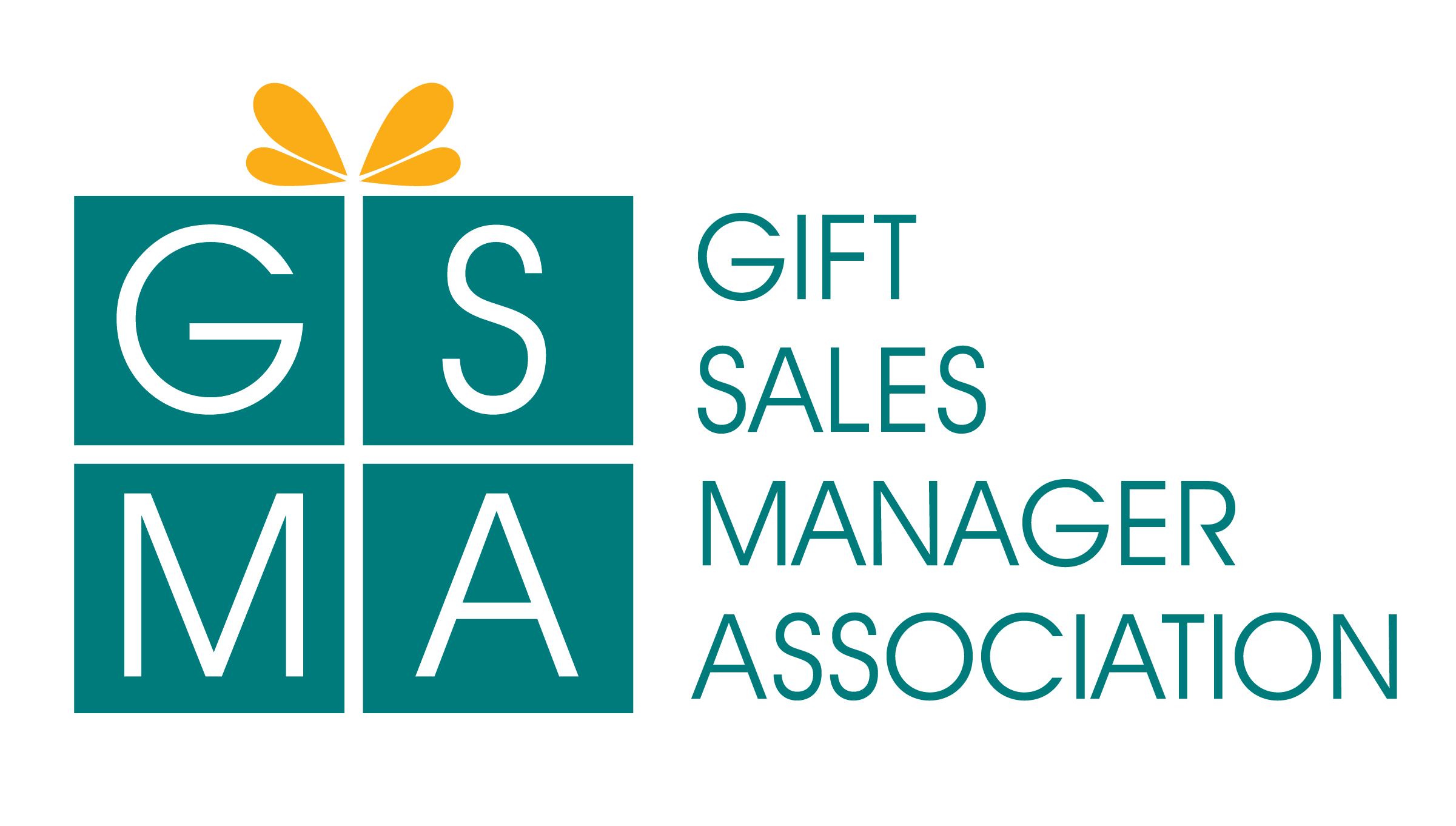 GSMA 2020 ElectionsTenure and Terms:  Officers and directors shall serve one 2-year term with the exception of the Treasurer, who will serve one 4-year term. Officers are limited to one (1) term in the same office.  Officers may be elected to any other office or Board of Director position and are not limited to returning to a previously held office provided they have not held the office in the immediate prior year term.Officers and directors shall serve for a term commencing July 1, 2020 and continuing until their respective successors take office.   At-large directors are not subject to any limitation on the number of consecutive terms they may serve.Number and Offices:The Executive Officers of GSMA shall consist of:A President;		A First Vice President;A Treasurer;A Secretary;A Director of Special Projects A ParliamentarianImmediate Past President;The Board Members at Large of GMSA shall consist of: a minimum of 4 and a maximum of 6 members in good standing and will chair standing committees as determined by the Board of DirectorsA member is eligible to serve as President if (a) the member has served on the Executive Board of Directors at any time for at least one (1) term prior to the meeting at which elections will be held and (b) the member is in good standing at the time of election.  Any member of GSMA who is in good standing at the time of election is eligible to serve as Vice President, Treasurer, Secretary, or Director of Special Projects Any member of GSMA who is in good standing at the time of election is eligible to serve on the Board of Directors.  One Office:  No person shall hold more than one elected office at any given time.  Immediate Past Presidents (IPP) may hold an elective in which case the executive board will not include the IPP.The President:  The President shall be the Chief Executive Officer of GSMA.  The President shall:Preside at all meetings of the Board of Directors and the membership;Be entitled to vote at all meetings of the Board of Directors and the membership;Implement policy, and administer the business and legal affairs of GSMA, as such may be determined by the Board of Directors;Present an annual report at each semi-annual membership meeting;Oversee the administration of GSMA, in conjunction with the Board of Directors;Be the principal signatory on all documents and contracts authorized by the Board of Directors;Be an authorized signatory on all checks and financial accounts.  The President, at his or her discretion may, with approval of the Board of Directors, appoint another member of the Board of Directors to be an authorized signatory;Form ad hoc committees as he/she deems appropriate; or as the Board of Directors may directAppoint the Chair of each standing and ad hoc committee;Serve as an ex-officio member of each standing and ad hoc committee;Have the authority to callCommittee meetings, andSpecial meetings of the Board of Directors and of the membership;Designate the portfolio of each officer, director and committee chair;Perform such other duties as the President and the Board of Directors shall agree.The First Vice-President:  The First Vice President shall:Assist the President and perform such other duties as the President or the Board may assign;Officiate meetings in the absence or disability of the President, or at the President’s request;If the President is absent from the country or if the President shall become temporarily disabled, as determined by the Board of Directors, then the Vice President shall assume all the responsibilities and perform all the duties of the President;Succeed to the office of president, if the office becomes vacant as determined by a vote of three-quarters (3/4) of the number of members serving on the Board;The First Vice-President shall chair the membership committee.The Secretary:  The Secretary shall:Be responsible for recording the minutes of all meetings of the Board of Directors and all meetings of the membership;Keep a record, alphabetically arranged, of all members of GSMA, their telephone numbers and place of employment, and the address to which notices shall be sent;Maintain in an organized manner a current copy of the by-laws, a copy of the minutes of all meetings of the Board of Directors and all meetings of the membership, and a copy of all resolutions of the Board of Directors;Notify officers and directors of the date, time, and place of meetings of the Board of Directors;Notify members of all meetings of the membership or at his or her discretion with approval of the Board of Directors, appoint another member of the Board of Directors;Have the power to execute, with the President, any contracts, resolutions, or other documents authorized by the Board of Directors;Assume any other duties assigned by the President or the Board of Directors.Director of Special Projects:  The Director of Special Projects shall:Chair all special projects and at their discretion, and with approval of a majority of the Board of Directors, appoint a sub-chair for each special projectCoordinate all meeting and conference logisticsc.   Assume any other duties assigned by the President or the Board of Directors.Parliamentarian:  The Parliamentarian shall:Be responsible for maintaining order and decorum at all board of director and membership meetings.Chair and conduct election of officersInsure all meetings follow GSMA bylaws and accepted business and meeting practices according to Roberts Rules of Order.Review and submit to the board of directors any proposed bylaw amendmentsSection 7.01. Standing Committees:The Standing Committees of GSMA may  consist of:i.    Membership; ii.   Education / Conference Contentiii.  Technology;iv.  Marketing /Advertising v.   Special Projectsvii:  Other committees as approved by the Board of Directors